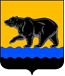 АДМИНИСТРАЦИЯ ГОРОДА НЕФТЕЮГАНСКАПОСТАНОВЛЕНИЕ27.03.2018 											№ 125-пг.Нефтеюганск О заключении концессионного соглашения без проведения конкурса в отношении объекта образованияВ соответствии с Федеральным законом от 06.10.2003 № 131-ФЗ «Об общих принципах организации местного самоуправления в Российской Федерации», пунктом 4.10 статьи 37 Федерального закона от 21.07.2005                          № 115-ФЗ «О концессионных соглашениях», Уставом города Нефтеюганска, Порядком управления и распоряжения муниципальным имуществом, находящимся в собственности муниципального образования город Нефтеюганск, утвержденным решением Думы города Нефтеюганска от 26.04.2017 № 146-VI, администрация города Нефтеюганска постановляет:1.Заключить концессионное соглашение без проведения конкурса в отношении объекта образования, находящегося по адресу: Ханты-Мансийский автономный округ - Югра, город Нефтеюганск, микрорайон 13, здание 24,               (далее – Объект соглашения) с обществом с ограниченной ответственностью «Негосударственная дошкольная образовательная организация «Умничка» (далее – Концессионер).2.Установить условия Концессионного соглашения согласно приложению к постановлению.3.Установить, что Концедентом по концессионному соглашению является муниципальное образование город Нефтеюганск, от имени которого выступает администрация города Нефтеюганска (далее – Концедент).4.Установить, что полномочия Концедента при заключении концессионного соглашения осуществляет глава города Нефтеюганска.5.Установить, что полномочия Концедента при исполнении концессионного соглашения на инвестиционной стадии осуществляет департамент градостроительства и земельных отношений администрации города Нефтеюганска.6.Установить, что полномочия Концедента при исполнении концессионного соглашения на эксплуатационной стадии осуществляет департамент образования и молодёжной политики администрации города Нефтеюганска.7.Установить требования к Концессионеру:7.1.Отсутствие решения о ликвидации Концессионера;7.2.Отсутствие определения суда о возбуждении производства по делу о банкротстве в отношении Концессионера;7.3.Отсутствие недоимки по налогам, сборам, задолженности по иным обязательным платежам в бюджеты бюджетной системы Российской Федерации (за исключением сумм, на которые предоставлены отсрочка, рассрочка, инвестиционный налоговый кредит в соответствии с законодательством Российской Федерации о налогах и сборах, которые реструктурированы в соответствии с законодательством Российской Федерации, по которым имеется вступившее в законную силу решение суда о признании обязанности лица по уплате этих сумм исполненной) за прошедший календарный год, размер которых превышает двадцать пять процентов балансовой стоимости активов Концессионера, по данным бухгалтерской (финансовой) отчетности за последний отчетный период;7.4.Наличие средств или возможности их получения в размере не менее пяти процентов от объема заявленных в проекте концессионного соглашения инвестиций (предельного размера расходов на реконструкцию объекта концессионного соглашения, которые предполагается осуществить Концессионером, на каждый год срока действия концессионного соглашения).8.Департаменту экономического развития администрации города (Григорьева С.А.):8.1.Направить Концессионеру проект концессионного соглашения в течение пяти рабочих дней после подписания постановления.8.2.Осуществить контроль соответствия Концессионера при заключении концессионного соглашения требованиям, установленным постановлением.8.3.Организовать мероприятия по подписанию концессионного соглашения в срок до 06.04.2018.9.Департаменту муниципального имущества администрации города            (Мага А.В.) обеспечить выполнение мероприятий по выводу из оперативного управления Объекта соглашения и передаче Концессионеру на условиях и в срок, установленные Концессионным соглашением. 10.Департаменту градостроительства и земельных отношений                    (Ковалев А.В.) обеспечить выполнение мероприятий по передаче в аренду земельного участка, на котором расположен Объект соглашения на условиях и в срок, установленные концессионным соглашением.11.Обнародовать (опубликовать) постановление в газете «Здравствуйте, нефтеюганцы!».12.Департаменту по делам администрации города (Нечаева С.И.) разместить постановление на официальном сайте органов местного самоуправления города Нефтеюганска в сети Интернет.13.Контроль исполнения постановления оставляю за собой. Глава города Нефтеюганска                                		                      С.Ю.ДегтяревПриложение к постановлению администрации городаот 27.03.2018 № 125-пУсловия концессионного соглашения№п/пУсловие концессионного соглашенияСодержание условия концессионного соглашения 1Обязательства концессионера по реконструкции объекта концессионного соглашения, соблюдению сроков его реконструкцииКонцессионер обязан:-обеспечить финансирование реконструкции Объекта соглашения за счет инвестиций Концессионера в соответствии с проектной документацией в размере не менее 286 572 400 (двести восемьдесят шесть миллионов пятьсот семьдесят две тысячи четыреста) рублей в ценах 2017 года;-обеспечить выполнение работ и ввод в эксплуатацию Объекта соглашения с срок 15 (пятнадцать) месяцев с даты подписания актов приема-передачи Объекта соглашения-выполнить работы в соответствии с проектной документацией, предоставляемой Концедентом в установленном в концессионном соглашении порядке. Объект соглашения должен соответствовать СанПиН 2.4.1.3049-13 «Санитарно-эпидемиологические требования к устройству, содержанию и организации режима работы дошкольных образовательных организаций», утв. Постановлением Главного государственного санитарного врача Российской Федерации от 15.05.2013 № 26, пожарными, санитарно-техническими и иными нормами и правилами, действующие на момент ввода в эксплуатацию Объекта соглашения.2Обязательства концессионера по осуществлению деятельности, предусмотренной концессионным соглашениемКонцессионер обязан:-осуществлять деятельность по реализации основных программ дошкольного образования в установленном порядке и программам дополнительного образования в соответствии с Федеральным законом от 29.12.2012 № 273-ФЗ   «Об образовании в Российской Федерации», присмотр и уход за воспитанниками в соответствии с требованиями законодательства Российской Федерации и санитарно-эпидемиологическими правилами и нормативами, правилами пожарной и антитеррористической безопасности непрерывно и не прекращать (не приостанавливать) эту деятельность, за исключением случаев, установленных законодательством Российской Федерации, без согласия Концедента;-приступить к осуществлению деятельности, указанной в настоящем пункте с момента получения разрешительной документации (лицензии на осуществление образовательной деятельности) и до окончания срока действия концессионного соглашения.-предоставлять отчетность в порядке и на условиях, предусмотренных пунктом концессионным соглашением;-содержать Объект соглашения в порядке, предусмотренном техническими, санитарными, противопожарными, экологическими и иными обязательными правилами, и нормами;-поддерживать в течение всего срока действия концессионного соглашения Объект соглашения в исправном состоянии, производить за свой счет, в сроки, установленные законодательством Российской Федерации, текущий и капитальный ремонт, а также осуществлять иные мероприятия и нести расходы, связанные с содержанием Объекта в соответствии с установленными законодательством Российской Федерации санитарными и техническими требованиями;-осуществлять охрану Объекта соглашения;-по возможности в кратчайшие сроки реагировать на аварии или иные происшествия, принимать все меры для своевременного устранения последствий аварий или иных происшествий;-незамедлительно принимать все необходимые меры и действия в случае аварии или иного происшествия, требующего закрытия Объекта соглашения.Объект соглашения должен эксплуатироваться в соответствии с общими эксплуатационными требованиями в условиях нормальной эксплуатации, в том числе соблюдаться все действующие регламенты, методики, правила эксплуатации, в соответствии со сводом правил СП255.1325800.2016 «Здания и сооружения. Правила эксплуатации. Основные положения», ведомственные строительные нормы ВСН58-88(р) «Положение об организации и проведении реконструкции, ремонта и технического обслуживания зданий, объектов коммунального и социально-культурного назначения».3Срок действия концессионного соглашения;Концессионное соглашение вступает в силу со дня его подписания и действует в течение 30 (тридцати) лет с момента государственной регистрации прав Концессионера на владение и пользование Объектом соглашения, а в части обязанности, предусмотренных порядком передачи Концессионером Концеденту Объекта соглашения установленным в концессионном  соглашении – до полного исполнения данных обязательств сторонами концессионного соглашения.4Описание, в том числе технико-экономические показатели, объекта концессионного соглашенияСуществующее «Здание», расположенное в г.Нефтеюганске,  13 микрорайоне, здании 24. Требуется провести реконструкцию. Проект выполнен без изменения построенной части здания. Объемно-планировочное решение Объекта соглашения не были затронуты. Планировочные параметры здания не были изменены, они отвечают нормативным требованиям и техническому заданию на проектирование. Здание (государственная регистрация права собственности от 07.07.2015 №86-86/004- 86/004/005/2015-287/2,  кадастровый номер 86:20:0000073:3979). Технический паспорт на здание: Нежилое здание, по адресу: Тюменская область, Ханты-Мансийский автономный округ - Югра, г.Нефтеюганск, микрорайон 13, здание 24. ФГУП «Ростехинвентаризация - Федеральное БТИ» Филиал ФГУП «Ростехинвентаризация - Федеральное БТИ» по Ханты-Мансийскому округу    AO - Югра Нефтеюганское отделение. 22.06.2010.Согласно техническому паспорту БТИ здание построено в 1986 году.Согласно отчету по результатам технического обследования объекта, выполненному ООО «Профи-ГиГант» в 2016 году:По объемно-планировочному решению существующее здание широтной ориентации, трехэтажное, с подвалом. Форма здания в плане образована сопряжением трех прямоугольников с размерами 59,0x12,7 м, 22,9x12,46 м, 59,0x12,7 м.По конструктивному решению здание каменное (панельное) с железобетонным перекрытием. По конструктивной схеме остов здания с продольными несущими стенами.Обоснование принятых объемно-пространственных и архитектурно­художественных решений:Архитектурно-планировочные решение продиктованы назначением здания.Под всем зданием предусмотрен подвал и технические помещения.Основной вход в здание осуществляется через вестибюльную группу перехода.Объемно-пространственное решение здания определено техническим заданием (составом и назначением главных помещений).Наружные стены существующие - Наружные стены здания из стеновых панелей по серии 1.090.1/88.Габариты здания неизменяемы.Служебные и вспомогательные помещения предназначены для обеспечения функционирования здания в соответствии с его назначением.Внутренняя отделка помещений выполнена в полном объеме со скрытием мест прокладки и герметизации прохождения внутренних инженерных сетей.Для отделки помещений применяются материалы, соответствующие современным санитарно-гигиеническим, противопожарным и эстетическим требованиям.Покрытие полов:• Кухня, складские помещения, туалеты, умывальные, буфетные, гладильная, помещение для чистого белья, стиральная, моечная кухонной посуды, мясной цех, овощной цех, помещение моечного инвентаря, помещение для обработки яиц, медицинский кабинет, помещение водоочистной – керамическая плитка;• В подвале, вход в подвал - бетонные полы;• В тамбурах, холле - керамическая плитка с нескользящей поверхностью;• В столовой, раздаточной и коридорах (1этаж) – керамическая крупноразмерная плитка;• В эвакуационных выходах - металлические листы;• Лестничные площадки - керамогранит с нескользящей поверхностью;• В игровых комнатах (1 этаж помещение 6) - линолеум типа «Таркетт» «теплый пол»;• В кабинетах, игровых комнатах, раздевалках, гардероб персонала, спальные, коридор - линолеум типа «Таркетт»;• В лифтовых холлах - мозаичный бетон;• В спортзалах, складское помещение (помещение 45) – дощатый настил;• В музыкальных залах - ламинат;• В витражных тамбурах (помещение 54) - керамогранит для наружных работ.Отделка стен:В помещениях пищеблока, буфетных, кладовых для овощей, складских помещениях, моечных, охлаждаемых камерах, прачечной, постирочной, гладильной, туалетах, умывальных, подсобных помещениях, медблок, кухня, помещение для чистого белья, раздаточной, помещение водоочистной - керамическая плитка;• В подвале, вход в подвал - известковая побелка;• В входных тамбурах, холле, лестничные площадки – моющиеся обои;• В столовой, коридорах - моющиеся обои;• В эвакуационных выходах, лифтовых холлах, спортзалах, комнатах хранения спортивного инвентаря - масляная окраска;• В игровых комнатах, раздевалках, спальные, коридор, музыкальных залах - моющиеся обои;• В кабинетах, гардеробе персонала—высококачественные бумажные обои;• В буфетных - перегородки из ПВХ панелей.Потолки:• В помещениях кухни, буфетных, овощном цеху, складских помещениях, моечной кухонной посуды, помещении моечного инвентаря, помещении для обработки яиц, стиральной, гладильной, туалетах, умывальных, медблоке, столовой, раздаточной, входных тамбурах, холле, лестничных площадок, игровых комнатах, раздевалках, спален, коридорах, музыкальных залах, кабинетах, гардеробе персонала, помещении для чистого белья, помещении водоочистной - затирка, побелка водноакриловой латексной краской;В подвале, вход в подвал, эвакуационных выходах, лифтовых холлах -  известковая побелка.Естественное освещение выполнено согласно требованиям норм СНиП 2.08.02-89* «Общественные здания», СНиП 23-05-95 «Естественное и искусственное освещение», СанПиН 2.2.1/2.1.1.1278-03 «Гигиенические требования к естественному и совмещенному освещению жилых и общественных зданий».Естественное освещение предусматривается во всех помещениях с постоянным пребыванием людей.Для обеспечения естественного освещения в помещениях предусмотрены оконные проемы в наружных стенах.Окна - изделия из элементов ПВХ заводского изготовления с двойными стеклопакетами.5Срок передачи концессионеру объекта концессионного соглашенияКонцедент обязуется передать Концессионеру, а Концессионер обязуется принять Объект соглашения, а также права владения и пользования им, не позднее 30 (тридцать) рабочих дней с даты подписания концессионного соглашения.6Порядок предоставления концессионеру земельных участков, предназначенных для осуществления деятельности, предусмотренной концессионным соглашением, и срок заключения с концессионером договоров аренды (субаренды) этих земельных участков, формула расчета размера арендной платы (ставки арендной платы) за пользование земельным участком или земельными участками исходя из обязательных платежей, установленных законодательством Российской Федерации и связанных с правом владения и пользования Концедента земельным участком, в течение срока действия концессионного соглашенияДля целей реконструкции и эксплуатации Объекта соглашения Концедент в срок не более 30 (тридцати) рабочих дней с момента подписания концессионного соглашения обязуется обеспечить предоставление Концессионеру в аренду земельного участка, на котором расположен Объект соглашения -в отношении которого произведен кадастровый учет;-право собственности Концедента на которое должно быть зарегистрировано в установленном законом порядке.Предоставление Концессионеру земельного участка, на котором расположен Объект соглашения, осуществляется на основании подпункта 23 пункта 2 статьи 39.6 Земельного кодекса Российской Федерации на срок действия концессионного соглашения. Акт приема-передачи земельного участка подписывается в дату заключения договора аренды земельного участка, если иные сроки не установлены требованиями федеральных органов, осуществляющих государственную регистрацию. Концессионер не обязан подписывать акт приема-передачи земельного участка, если земельный участок не отвечает требованиям договора аренды земельного участка.Размер арендной платы рассчитывается по формуле:А = (КС x С / 100) x Кп x Кпр, где:А - годовой размер арендной платы за земельный участок, руб.;КС - кадастровая стоимость земельного участка, руб.;С - ставка арендной платыКп - коэффициент переходного периода;Ксп - коэффициент субъектов малого и среднего предпринимательства, устанавливается равным 0,5;Кпр - коэффициент приоритета, устанавливается равным 0,5;  А = (34 738 778,14*1/100)*0,1*0,5*0,5 = 8 684,69 рублей.7Цели и срок использования (эксплуатации) объекта концессионного соглашенияВ целях  осуществления деятельности по реализации основных программ дошкольного образования в установленном порядке и программам дополнительного образования в соответствии с Федеральным законом от 29.12.2012 № 273-ФЗ   «Об образовании в Российской Федерации», присмотр и уход за воспитанниками.Срок эксплуатационной стадии Объекта соглашения исчисляется с момента получения лицензии, Для осуществления длительности указанной в настоящем пункте до истечении 30 (тридцати) лет с момента подписания концессионного соглашения.8Способы обеспечения исполнения концессионером обязательств по концессионному соглашению, размеры предоставляемого обеспечения и срок, на который оно предоставляется;Концессионер обязан предоставить один из следующих видов обеспечения исполнения обязательств по концессионному соглашению:-предоставление безотзывной гарантии;-передача концессионером Концеденту залогаправ концессионера пор договору банковского вклада (депозита);-осуществление страхования риска ответственности концессионера за нарушение обязательств по концессионному соглашению.Размер предоставляемого обеспечения составляет 0,5 процента от обязательного объема инвестиции Концессионера9Размер концессионной платы, форму или формы, порядок и сроки ее внесения Концессионер обязан уплачивать Концеденту концессионную плату ежегодно в безналичной форме на счет Концедента в размере   20000 (двадцать тысяч) рублей с начала действия эксплуатационной стадии. Концессионная плата уплачивается концессионером Концеденту ежегодно не позднее 20 числа первого месяца календарного года. В случае, если начало действия эксплуатационного периода приходится позднее 20 числа первого месяца календарного года, то Концессионер обязан уплатить концессионную плату не позднее 20 числа следующего месяца после начала эксплуатационной стадии.	Концессионная плата перечисляется Концеденту в местный бюджет путем безналичного перечисления денежных средств на расчетный счет, указанный в концессионном соглашении.10Порядок возмещения расходов сторон в случае досрочного расторжения концессионного соглашенияВ случае досрочного расторжения концессионного соглашения по основаниям, предусмотренным концессионным соглашением, Концессионер вправе потребовать от Концедента возмещения документально подтвержденных расходов на реконструкцию (модернизацию) Объекта соглашения в соответствии с проектной документацией, а также расходов, связанных с оказанием услуг по реализации основных программ дошкольного образования в установленном порядке, и не возмещенных ему на момент досрочного расторжения концессионного соглашения.При досрочном прекращении концессионного соглашения. по основанию прекращения концессионного соглашения, наступившему по вине Концедента сумма возмещения рассчитывается по следующей формуле:В=ИРф+ЭРф-Дф,где:ИРф – фактически произведенные, документально подтвержденные инвестиционные расходы Концессионера, включая расходы, связанные с привлечением и обслуживанием заемных средств, в том числе:1) расходы на реконструкцию (модернизацию) Объекта соглашения, включая расходы по организации подготовки документов, необходимых для реализации проекта, понесенные Концессионером, капитализированные в виде активов, и в надлежащем порядке переданных в собственность Концедента, расходы по приобретению строительных материалов, необходимого оборудования, оплате услуг подрядных организаций за выполненные работы и иных расходов, предусмотренных в проектной документации, а также расходы на обслуживание заемного финансирования в инвестиционный период на дату прекращения концессионного соглашения, но не более сметной стоимости реконструкции Объекта соглашения в соответствии с проектной документацией, с учетом индекса-дефлятора на инвестиции в основной капитал. Указанный Индекс-дефлятор на инвестиции в основной капитал учитывается только в инвестиционный период;2) расходы на приобретение движимого имущества, используемого и (или) предназначенного для осуществления деятельности, предусмотренной концессионным соглашением, приобретенного в соответствии с условиями концессионного соглашения по согласованию с Концедентом, и переданного в собственность Концеденту в соответствии с условиями концессионного соглашения.3) сумма затрат, связанных с досрочным прекращением соглашения, включая (но не ограничиваясь): штрафные санкции за досрочное прекращение договоров, связанных с исполнением концессионного соглашения, выходные пособия сотрудникам Концессионера и связанные с ним налоговые отчисления и отчисления во внебюджетные фонды, но не более 2% (двух процентов) от сметной стоимости реконструкции Объекта соглашения в соответствии с проектной документацией.ЭРф – фактически произведенные, документально подтвержденные совокупные эксплуатационные расходы Концессионера за весь период эксплуатации Объекта соглашения до даты расторжения концессионного соглашения, включая расходы, связанные с привлечением и обслуживанием заемных средств, в том числе:1) расходы на заработную плату управленческого персонала Концессионера, сопутствующие налоги, коммунальные расходы, расходы связи, транспортные и командировочные расходы и иные расходы, связанные с осуществлением управления и администрирования деятельности Концессионера, но не более 2% (двух процентов) от сметной стоимости реконструкции Объекта соглашения в соответствии с проектной документацией;2) расходы на проведение технической экспертизы соответствия имущества, передаваемого Концессионеру, в соответствие с требованиями концессионного соглашения;3)  прямые расходы на оказание услуг по дошкольному образованию в рамках осуществления Концессионером деятельности, предусмотренной концессионным соглашением;4) расходы по ремонту и содержанию Объекта соглашения;5) расходы по обслуживанию займов, кредитов и иных привлеченных средств, необходимых для осуществления деятельности, предусмотренной концессионным соглашением.Дф – фактически полученные Концессионером или подлежащие получению на дату расторжения Концессионного соглашения документально подтвержденные доходы от эксплуатации Объекта соглашения в виде выручки от оказания услуг по дошкольному и дополнительному образованию детей, присмотру и уходу за воспитанниками, а также в виде Субсидий Концедента, полученных Концессионером в связи с реализацией концессионного соглашения.При досрочном прекращении концессионного соглашения по основанию прекращения концессионного оглашения, наступившему по вине Концессионера, сумма возмещения рассчитывается по следующей формуле:В=ИРф+ЭРф-Дф,где:ИРф – фактически произведенные, документально подтвержденные инвестиционные расходы Концессионера, в том числе:1) расходы на реконструкцию (модернизацию) Объекта соглашения, включая расходы по организации подготовки документов, необходимых для реализации проекта, понесенные Концессионером, капитализированные в виде активов, и в надлежащем порядке переданных в собственность Концедента, расходы по приобретению строительных материалов, необходимого оборудования, оплате услуг подрядных организаций за выполненные работы и иных расходов, предусмотренных в проектной документации, но не более сметной стоимости реконструкции Объекта соглашения в соответствии с проектной документацией, с учетом индекса-дефлятора на инвестиции в основной капитал. Указанный Индекс-дефлятор на инвестиции в основной капитал учитывается только в инвестиционный период;2) расходы на приобретение движимого и недвижимого имущества, используемого и (или) предназначенного для осуществления деятельности, указанной в концессионном соглашении, приобретенного в соответствии с условиями концессионного соглашения по согласованию с Концедентом, и переданного в собственность Концеденту в соответствии с условиями концессионного соглашения.ЭРф – фактически произведенные, документально подтвержденные совокупные эксплуатационные расходы Концессионера за весь период эксплуатации Объекта соглашения до даты расторжения концессионного соглашения, включая расходы, в том числе:1) прямые расходы на оказание услуг по дошкольному образованию в рамках осуществления Концессионером деятельности, предусмотренной концессионным соглашением;2) расходы по ремонту и содержанию Объекта соглашения, согласованные с Концедентом и выполненные до момента передачи Объекта соглашения;Дф – фактически полученные Концессионером или подлежащие получению на дату расторжения концессионного соглашения документально подтвержденные доходы от эксплуатации Объекта соглашения в виде выручки от оказания услуг по дошкольному и дополнительному образованию детей, присмотру и уходу за воспитанниками, а также в виде субсидий Концедента, полученных Концессионером в связи с реализацией концессионного соглашения. При досрочном прекращении концессионного соглашения при наступлении обстоятельств непреодолимой силы или по иным основаниям, не связанным с неисполнением условий концессионного соглашения, сумма возмещения рассчитывается по формуле:В=ИРф+ЭРф-Дф,где ИРф - фактически произведенные, документально подтвержденные инвестиционные расходы Концессионера, в том числе:сумма фактически понесенных и документально подтвержденных затрат на реконструкцию Объекта соглашения, а также на обслуживание заемного финансирования на дату прекращения концессионного соглашения, но не более сметной стоимости реконструкции Объекта соглашения в соответствии с проектной документацией, с учетом Индекса-дефлятора на инвестиции в основной капитал. Указанный Индекс-дефлятор на инвестиции в основной капитал учитывается только в период реконструкции Объекта соглашения;Эрф - сумма затрат, связанных с досрочным прекращением соглашения, включая (но не ограничиваясь): штрафные санкции за досрочное прекращение договоров, связанных с исполнением концессионного соглашения, выходные пособия сотрудникам Концессионера и связанные с ним налоговые отчисления и отчисления во внебюджетные фонды, но не более 1% (одного процента) от сметной стоимости реконструкции Объекта соглашения в соответствии с проектной документацией.Сумма возмещения должна быть увеличена на суммы НДС и иных налогов, подлежащих уплате Концессионером в соответствии с законодательством Российской Федерации в связи с получением такой суммы возмещения.11Обязательства Концедента и (или) Концессионера по подготовке территории, необходимой для реконструкции объекта концессионного соглашения и (или) для осуществления деятельности, предусмотренной концессионным соглашением;Концедент обязуется передать Концессионеру, а Концессионер обязуется принять Объект соглашения, а также права владения и пользования им, не позднее 30 (тридцать) рабочих дней с даты подписания концессионного соглашения . Передача Объекта соглашения осуществляется по подписываемому Сторонами акту приёма–передачи, содержащему сведения о составе имущества, балансовой стоимости недвижимого имущества и остаточной стоимости недвижимого имущества. Обязанность Концедента по передаче имущества считается исполненной после принятия Объекта соглашения Концессионером и подписания Сторонами указанного акта приёма-передачи. Уклонение одной из Сторон от подписания указанного документа признается существенным нарушением Стороной обязанности по приему-передачи Объекта соглашения.  Стороны обязуются осуществлять действия, необходимые для государственной регистрации прав Концессионера на владение и пользование Объектом соглашения в качестве обременения права собственности Концедента в соответствии с действующим законодательством: составить акт приёма-передачи Объекта соглашения, совместно подать заявление в регистрирующий орган в течение 30 (тридцати) рабочих дней с момента подписания концессионного соглашения.  Государственная регистрация обременения права собственности Концедента и иные сведения в органе государственной регистрации осуществляется за счет Концессионера.Концессионер обязан заключить с ресурсоснабжающими организациями договоры, необходимые для реконструкции, использования Объекта соглашения.  12Иные предусмотренные федеральными законами существенные условияВ соответствии с проектом концессионного соглашения, размещенного на официальном сайте в информационно-телекоммуникационной сети «Интернет» для размещения информации о проведении торгов, определенном Правительством Российской Федерации (www.torgi.gov.ru) в составе сообщения о предложении инвестора                                  № 090218/2516348101 от 09.02.2018 